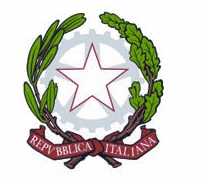                                        Ministero dell’istruzione e del meritoUfficio Scolastico Regionale per la CalabriaISTITUTO COMPRENSIVO SAN MARCO ARGENTANOScuola dell’Infanzia, Primaria e Secondaria I gradoVia Vittorio Emanuele III n. 16 - 87018 San Marco Argentano (Cs) - Tel.0984512001Codice Meccanografico: csic8ae00x – Codice Fiscale 98094030784Sito Web: www.icsanmarcoargentano.edu.ite-mail: csic8ae00x@istruzione.it -  pec:csic8ae00x@pec.istruzione.itCognome nome dell’alunno/a ___________________data di nascita______________________Scuola dell’infanzia______________________________sez. ____________________Docenti scuola infanzia_______________________________Permanenza alla scuola dell’infanzia aa.ss.__________________In modo:   continuativo______    saltuario_____Tempo giornaliero di permanenza nella scuola:  Pieno_____ Corto_____ Altro_____Data_________________Firma dei genitori per p.v.						               Firma delle insegnanti____________________________					        ………………………………………………_____________________________                                                                        ……………………………………………….._____________________________					          ……………………………………………Cognome nome dell’alunno/a ___________________data di nascita______________________Scuola dell’infanzia______________________________sez. ____________________Docenti scuola infanzia_______________________________Permanenza alla scuola dell’infanzia aa.ss.__________________In modo:   continuativo______    saltuario_____Tempo giornaliero di permanenza nella scuola:  Pieno_____ Corto_____ Altro_____Data_________________Firma dei genitori per p.v.						               Firma delle insegnanti____________________________					        __________________________________________________________					          ______  _______________________						_____ ________________________						_____________________________Per niente/ maiPoco/a volteAbbastanza/ il più delle volteMolto/sempreAREA DELL’AUTONOMIAAREA DELL’AUTONOMIAE’ sicuro /di sé Nei contesti nuovi E’ sicuro /di sé Con persone non conosciuteE’ sicuro /di sé Negli spazi nuoviE’ sicuro /di sé Al distacco dai genitoriCamminada sola/oCamminacon ausilioE’ curiosoPone domandeE’ curiosoIntervieneE’ curiosoPropone sue esperienzeE’ motivatoE’ motivatoE’ autonomo sul piano personalevestirsi/svestirsiE’ autonomo sul piano personalea tavolaE’ autonomo sul piano personalenel giocoE’ autonomo nelle attivitàconosciuteE’ autonomo nelle attivitànuove E’ autonomo nelle attivitàdifficiliAREA DELLE RELAZIONIAREA DELLE RELAZIONIEsprime le proprie esigenzeEsprime le proprie esigenzeEsprime i propri sentimentiEsprime i propri sentimentiCerca il rapporto coi suoi compagniCerca il rapporto coi suoi compagniE’ ricercato dai compagniE’ ricercato dai compagniPartecipa spontaneamentePartecipa spontaneamenteHa un rapporto positivo con i suoi pariHa un rapporto positivo con i suoi pariHa un rapporto positivo con gli adultiHa un rapporto positivo con gli adultiSi adegua al ritmo della vita scolasticaSi adegua al ritmo della vita scolasticaHa acquisito le regole di vita comuniHa acquisito le regole di vita comuniAREA DELLE ABILITA’AREA DELLE ABILITA’Sa ascoltare l’adultoSa ascoltare l’adultoSa ascoltare i compagniSa ascoltare i compagniComprende le consegneComprende le consegneSa prestare attenzioneSa prestare attenzioneSa mantenere la concentrazioneSa mantenere la concentrazioneSa memorizzareSa memorizzareSa usare i materiali in modo funzionaleSa usare i materiali in modo funzionalePorta a termine le attività nei tempi stabilitiPorta a termine le attività nei tempi stabilitiSi auto controlla dal punto di vista motorioSi auto controlla dal punto di vista motorioUsa un linguaggio adeguato all’etàUsa un linguaggio adeguato all’etàHa difficoltà fonologicheHa difficoltà fonologicheSa riordinare esperienze vissute nel tempoSa riordinare esperienze vissute nel tempoSi orienta nello spazio vissutoSi orienta nello spazio vissutoPossiede motricità fine nelle attività pratiche e manualiPossiede motricità fine nelle attività pratiche e manualiE’ creativo nel giocoE’ creativo nel disegnoE’ creativo nell’espressione verbalePer niente/ maiPoco/a volteAbbastanza/ il più delle volteMolto/sempreABILITA’ DI LETTO-SCRITTURAABILITA’ DI LETTO-SCRITTURASa organizzare lo spazio foglioSa organizzare lo spazio foglioRiconosce visivamentelettereRiconosce visivamenteimmaginiRiconosce visivamentenumeriRiconosce visivamentesimboliABILITA’ LOGICO-MATEMATICHEABILITA’ LOGICO-MATEMATICHERiconosce e classifica oggetti e formeRiconosce e classifica oggetti e formeSa ordinare, raggruppare, formare insiemi, porre in relazioneSa ordinare, raggruppare, formare insiemi, porre in relazioneCONOSCENZA DEL MONDOCONOSCENZA DEL MONDOSa ordinare temporalmente situazioni e fenomeniSa ordinare temporalmente situazioni e fenomeniSa usare simboli di registrazioneSa usare simboli di registrazioneSa cogliere i cambiamenti stagionaliSa cogliere i cambiamenti stagionaliIL CORPO E IL MOVIMENTOIL CORPO E IL MOVIMENTOSa padroneggiare gli schemi motori di baseSa padroneggiare gli schemi motori di baseSa partecipare ad attività di gioco rispettando le regoleSa partecipare ad attività di gioco rispettando le regoleUsa le capacità motorie in situazioni espressivo-comunicativeUsa le capacità motorie in situazioni espressivo-comunicativeEsegue percorsiEsegue percorsiRappresenta in modo completo e strutturato la figura umanaRappresenta in modo completo e strutturato la figura umanaPer niente/ maiPoco/a volteAbbastanza/ il più delle volteMolto/sempreAREA DELL’AUTONOMIAAREA DELL’AUTONOMIAE’ sicuro /di sé Nei contesti nuovi E’ sicuro /di sé Con persone non conosciuteE’ sicuro /di sé Negli spazi nuoviE’ sicuro /di sé Al distacco dai genitoriCamminada sola/oCamminacon ausilioE’ curiosoPone domandeE’ curiosoIntervieneE’ curiosoPropone sue esperienzeE’ motivatoE’ motivatoE’ autonomo sul piano personalevestirsi/svestirsiE’ autonomo sul piano personalea tavolaE’ autonomo sul piano personalenel giocoE’ autonomo nelle attivitàconosciuteE’ autonomo nelle attivitànuove E’ autonomo nelle attivitàdifficiliAREA DELLE RELAZIONIAREA DELLE RELAZIONIEsprime le proprie esigenzeEsprime le proprie esigenzeEsprime i propri sentimentiEsprime i propri sentimentiCerca il rapporto coi suoi compagniCerca il rapporto coi suoi compagniE’ ricercato dai compagniE’ ricercato dai compagniPartecipa spontaneamentePartecipa spontaneamenteHa un rapporto positivo con i suoi pariHa un rapporto positivo con i suoi pariHa un rapporto positivo con gli adultiHa un rapporto positivo con gli adultiSi adegua al ritmo della vita scolasticaSi adegua al ritmo della vita scolasticaHa acquisito le regole di vita comuniHa acquisito le regole di vita comuniAREA DELLE ABILITA’AREA DELLE ABILITA’Sa ascoltare l’adultoSa ascoltare l’adultoSa ascoltare i compagniSa ascoltare i compagniComprende le consegneComprende le consegneSa prestare attenzioneSa prestare attenzioneSa mantenere la concentrazioneSa mantenere la concentrazioneSa memorizzareSa memorizzareSa usare i materiali in modo funzionaleSa usare i materiali in modo funzionalePorta a termine le attività nei tempi stabilitiPorta a termine le attività nei tempi stabilitiSi auto controlla dal punto di vista motorioSi auto controlla dal punto di vista motorioUsa un linguaggio adeguato all’etàUsa un linguaggio adeguato all’etàHa difficoltà fonologicheHa difficoltà fonologicheSa riordinare esperienze vissute nel tempoSa riordinare esperienze vissute nel tempoSi orienta nello spazio vissutoSi orienta nello spazio vissutoPossiede motricità fine nelle attività pratiche e manualiPossiede motricità fine nelle attività pratiche e manualiE’ creativo nel giocoE’ creativo nel disegnoE’ creativo nell’espressione verbalePer niente/ maiPoco/a volteAbbastanza/ il più delle volteMolto/sempreABILITA’ DI LETTO-SCRITTURAABILITA’ DI LETTO-SCRITTURASa organizzare lo spazio foglioSa organizzare lo spazio foglioRiconosce visivamentelettereRiconosce visivamenteimmaginiRiconosce visivamentenumeriRiconosce visivamentesimboliABILITA’ LOGICO-MATEMATICHEABILITA’ LOGICO-MATEMATICHERiconosce e classifica oggetti e formeRiconosce e classifica oggetti e formeSa ordinare, raggruppare, formare insiemi, porre in relazioneSa ordinare, raggruppare, formare insiemi, porre in relazioneCONOSCENZA DEL MONDOCONOSCENZA DEL MONDOSa ordinare temporalmente situazioni e fenomeniSa ordinare temporalmente situazioni e fenomeniSa usare simboli di registrazioneSa usare simboli di registrazioneSa cogliere i cambiamenti stagionaliSa cogliere i cambiamenti stagionaliIL CORPO E IL MOVIMENTOIL CORPO E IL MOVIMENTOSa padroneggiare gli schemi motori di baseSa padroneggiare gli schemi motori di baseSa partecipare ad attività di gioco rispettando le regoleSa partecipare ad attività di gioco rispettando le regoleUsa le capacità motorie in situazioni espressivo-comunicativeUsa le capacità motorie in situazioni espressivo-comunicativeEsegue percorsiEsegue percorsiRappresenta in modo completo e strutturato la figura umanaRappresenta in modo completo e strutturato la figura umana